NAME OF THE MEDICINAL PRODUCTIBUPROFEN TABLETS B.P. 400 MG2. QUALITATIVE AND QUANTITATIVE COMPOSITIONEach -coated tablet contains 400 mg ibuprofen .For the full list of excipients, see section 6.1.3. PHARMACEUTICAL FORMcoated tablet.ORANGE CAPLET SHAPE COATED TABLETS WITH IBU-400 PRINTED ON IT..4. CLINICAL PARTICULARS4.1 Therapeutic indicationsIs indicated in adults for the short term treatment of acute moderate pain.4.2 Posology and method of administrationPosologyFor acute moderate pain a single administration of one 1 coated tablet  (400 mgIbuprofen is recommended. Dosing may be repeated after 6-8 hours, without exceedinga maximum daily dose of 1,200 mg ibuprofen  (3 tablets daily). Treatment durationshould not exceed 3 days.For mild pain conditions or when treatment duration exceeds 3 days, is not recommended.Single-agent therapy should be considered in the lowest effective dose e.g. Ibuprofen 200 mg.For short-term use only.Undesirable effects may be minimised by using the lowest effective dose for the shortest duration necessaryto control symptoms (see section 4.4).It is recommended that patients with sensitive stomachs take  with food.If taken shortly after eating, the onset of actions of  may be delayed. If this happens do nottake more than recommended or until the correct re-dosing interval (6 to 8 hours) haspassed.ElderlyNo clinical studies have been performed in elderly thus no special dose recommendations can be given. Aselderly patients are at higher risk of experiencing adverse reactions to NSAIDs and/ or caffeine (see section4.4), it is recommended to monitor the elderly particularly carefully.Renal impairmentNo dose adjustment is required in patients with mild to moderate impairment of renal function (for patientswith severe renal insufficiency see section 4.3). 3Hepatic impairmentNo dose adjustment is required in patients with mild to moderate impairment of hepatic function (for patientswith severe hepatic dysfunction see section 4.3).Paediatric population  is contraindicated in children and adolescents below the age of 18 years (see section 4.3).Method of administrationis for oral use.The tablets should be swallowed whole with a glass of water.4.3 Contraindications- Hypersensitivity to the active substances or to any of the excipients listed in section 6.1.- History of hypersensitivity reactions (e.g. bronchospasm, asthma, rhinitis, angioedema or urticaria)associated with the intake of acetylsalicylic acid or other non-steroidal anti-inflammatory drugs(NSAIDs).- Children and adolescents below the age of 18 years.- Unclarified blood-formation disorders.- Active, or history of recurrent or existing peptic ulcer/haemorrhages (two or more distinct episodes ofproven ulceration or bleeding).- History of gastrointestinal bleeding or perforation, related to previous NSAIDs therapy.- Cerebrovascular or other active bleeding.- Severe heart failure (NYHA Class IV) (see also section 4.4).- Severe hepatic failure, severe renal failure (see also section 4.4).- Third trimester of pregnancy (see section 4.6).- Severe dehydration (caused by vomiting, diarrhoea or insufficient fluid intake).4.4 Special warnings and precautions for useUndesirable effects may be minimised by using the lowest effective dose for the shortest duration necessaryto control symptoms (see gastrointestinal and cardiovascular risks below).Caution is required in patients with certain conditions, which may be made worse:- systemic lupus erythematosus and mixed connective tissue disease – increased risk of asepticmeningitis (see section 4.8).- congenital disorder of porphyrin metabolism (e.g. acute intermittent porphyria).- gastrointestinal disorders and chronic inflammatory intestinal disease (e.g. ulcerative colitis, Crohn’sdisease) (see section 4.8).- hypertension and/or cardiac impairment as renal function may deteriorate (see sections 4.3 and 4.8).- renal impairment (see sections 4.3 and 4.8).- hepatic dysfunction (see sections 4.3 and 4.8).- directly after major surgery.- in patients with an allergic disposition to other substances, as they may be susceptible to develophypersensitivy reactions towards ibuprofen as well.- in patients who suffer from hayfever, nasal polyps or chronic obstructive respiratory disorders, asthese patients are at an increased risk of allergic reactions. These may present as asthma attacks (socalled analgesic asthma), Quincke’s oedema or urticaria.Gastrointestinal (GI) effectsThe use of  with concomitant NSAIDs including cyclooxygenase-2 selective inhibitors,increases the risk of adverse reactions (see section 4.5) and should be avoided.Gastrointestinal bleeding, ulceration or perforation, which can be fatal, have been reported with all NSAIDsat any time during treatment, with or without warning symptoms or a previous history of GI events.4When GI bleeding or ulceration occurs in patients receiving ibuprofen, it is advised to withdraw thetreatment.The risk of GI bleeding, ulceration or perforation is higher with increasing NSAID doses, in patients with ahistory of ulcer, particularly if complicated with haemorrhage or perforation, and in the elderly. Thesepatients should commence treatment on the lowest dose available. Combination therapy with protectiveagents (e.g. misoprostol or proton pump inhibitors) should be considered for these patients, and also forpatients requiring concomitant low-dose acetylsalicylic acid, or other medicinal products likely to increaseGI risk (see below and section 4.5).The patient is to be instructed to withdraw the medicinal product and to consult a physician immediately ifsevere pain in the upper abdomen or melaena or haematemesis occurs. Patients with a history of GI toxicity,particularly the elderly, should be advised to report any unusual abdominal symptoms (especially GIbleeding) particularly in the initial stages of treatment.Caution should be advised in patients receiving concomitant medications which could increase the risk ofulceration or bleeding, such as oral corticosteroids, anticoagulants such as warfarin, selective serotoninreuptake inhibitors or anti-platelet agents such as acetylsalicylic acid (see section 4.5).NSAIDs should be given with care to patients with a history of GI disease (e.g. ulcerative colitis, Crohn’sdisease) as their condition may be exacerbated (see section 4.8).Severe skin reactionsSerious skin reactions, some of them fatal, including exfoliative dermatitis, Stevens-Johnson syndrome andtoxic epidermal necrolysis, have been reported very rarely in association with the use of NSAIDSs (seesection 4.8). Patients appear to be at highest risk of these reactions early in the course of therapy, the onset ofthe reaction occurring in the majority of cases within the first month of treatment. Acute generalisedexanthematous pustulosis (AGEP) has been reported in relation to ibuprofen-containing products. <Inventedname> should be discontinued at the first appearance of skin rash, mucosal lesions, or any other sign ofhypersensitivity.Exceptionally, varicella may be associated with the onset of serious cutaneous and soft tissue infectiouscomplications. Due to the potential of NSAIDs to worsen these infections, it is advisable to avoid use ofibuprofen in case of varicella.Cardiovascular and cerebrovascular effectsCaution is required prior to starting treatment in patients with a history of hypertension and/or heart failure asfluid retention, hypertension and oedema have been reported in association with NSAID therapy.Clinical studies suggest that use of ibuprofen, particularly at a high dose (2400 mg/day) may be associatedwith a small increased risk of arterial thrombotic events (for example myocardial infarction or stroke).Overall, epidemiological studies do not suggest that low dose ibuprofen (e.g.,  1200mg/day) is associatedwith an increased risk of arterial thrombotic events.Patients with uncontrolled hypertension, congestive heart failure (NYHA II-III), established ischaemic heartdisease, peripheral arterial disease, and/or cerebrovascular disease should only be treated with ibuprofen aftercareful consideration and high doses (2400 mg/day) should be avoided.Careful consideration should also be exercised before initiating longer-term treatment of patients with riskfactors for cardiovascular events (e.g. hypertension, hyperlipidaemia, diabetes mellitus, smoking),particularly if high doses of ibuprofen (2400 mg/day) are required.HypersensitivitySevere acute hypersensitivity reactions (e.g. anaphylactic shock) are observed very rarely. At the first signsof hypersensitivity reaction (e.g. facial oedema, angioedema, dyspnoea, tachycardia, drop in blood pressure,5anaphylactic shock) after taking/administering  therapy must be stopped. The patient shouldbe advised to immediately seek the assistance of a physician.Effects on liver, renal and blood parametersIbuprofen may temporarily inhibit the blood-platelet function (thrombocyte aggregation). Therefore, patientswith platelet disorders should be monitored carefully.In case of prolonged treatment with ibuprofen, liver and kidney as well as blood parameters need to bechecked regularly. First signs of haematopoietic disorders may be fever, sore throat, superficial wounds inthe mouth, influenza-like complaints, severe lassitude, nosebleeds and skin bleeding.Prolonged use of analgesicsProlonged use of any type of analgesic for headaches can make them worse. If this situation is experiencedor suspected, treatment should be discontinued. The diagnosis of medication overuse headache should besuspected in patients who have frequent or daily headaches despite (or because of) the regular use ofheadache medications.Concomitant alcohol consumptionThrough concomitant consumption of alcohol, active substance-related undesirable effects, particularly thosethat concern the gastrointestinal tract or the central nervous system, may be increased on use of NSAIDs.CaffeineExcessive intake of caffeine (e.g. coffee, tea, foods, other drugs and beverages) should be avoided whiletaking this product (see section 4.9).Particular caution is called for when using caffeine in patients with hyperthyroidism (risk of caffeine sideeffects) or arrhythmias.Specific populationsElderly patients are at higher risk of experiencing adverse reactions to NSAIDs especially GI bleeding andperforation, which may be fatal.In the initial stages of treatment, careful monitoring of urine output and renal function is required in patientswith heart failure, patients with chronically impaired renal or hepatic function, patients taking diuretics,patients who are hypovolaemic as a result of major surgery and, in particular, elderly patients.This medicine contains less than 1 mmol sodium (23 mg) per tablet, that is to say essentially `sodium-free'.4.5 Interaction with other medicinal products and other forms of interactionConcomitant use of ibuprofen with: Possible effects:Other NSAIDs, including salicylates: The concomitant administration of several NSAIDs may increasethe risk of gastrointestinal ulcers and bleeding due to a synergisticeffect. The concomitant use of ibuprofen with other NSAIDsshould therefore be avoided (see section 4.4).Digoxin: The concomitant use of ibuprofen with digoxin preparations mayincrease serum levels of these medicinal products. A check ofserum-digoxin is not required if used as recommended (maximumover 3 days).Corticosteroids: Corticosteroids may increase the risk of adverse reactions,especially of the gastrointestinal tract (e.g. gastrointestinalulceration or bleeding) (see section 4.4).Anti-platelet agents: Increased risk of gastrointestinal bleeding (see section 4.4).6Acetylsalicylic acid: Concomitant administration of ibuprofen and acetylsalicylic acidis not generally recommended because of the potential ofincreased adverse effects.Experimental data suggest that ibuprofen may competitivelyinhibit the effect of low dose acetylsalicylic acid on plateletaggregation when they are dosed concomitantly. Although thereare uncertainties regarding extrapolation of these data to theclinical situation, the possibility that regular, long-term use ofibuprofen may reduce the cardioprotective effect of low-doseacetylsalicylic acid cannot be excluded. No clinically relevanteffect is considered to be likely for occasional ibuprofen use (seesection 5.1).Anticoagulants: NSAIDs may enhance the effect of anti-coagulants (see section4.4).Phenytoin: The concomitant use of ibuprofen with phenytoin preparationsmay increase serum levels of these medicinal products. A check ofserum-phenytoin levels is not required if used as recommended(maximum over 3 days).Selective serotonin reuptake inhibitors(SSRIs):Increased risk of gastrointestinal bleeding (see section 4.4).Lithium: The concomitant use of ibuprofen with lithium preparations mayincrease serum levels of these medicinal products. A check ofserum-lithium is not required if used as recommended (maximumover 5 days).Probenecid and sulfinpyrazone: Medicinal products that contain probenecid or sulfinpyrazone maydelay the excretion of ibuprofen.Diuretics, ACE inhibitors,betareceptor-blockers and angiotensinII antagonists:NSAIDs may reduce the effect of diuretics and otherantihypertensive medicinal products. In some patients withcompromised renal function (e.g. dehydrated patients or elderlypatients with compromised renal function) the co-administration ofan ACE inhibitor, betareceptor-blockers or angiotensin-IIantagonists and agents that inhibit cyclo-oxygenase may result infurther deterioration of renal function, including possible acuterenal failure, which is usually reversible. Therefore, thecombination should be administered with caution, especially in theelderly. Patients should be adequately hydrated and considerationshould be given to monitoring of renal function after initiation ofconcomitant therapy, and periodically thereafter.Potassium sparing diuretics: The concomitant administration of ibuprofen and potassiumsparing diuretics may lead to hyperkalaemia. Check of serumpotassium is recommended.Methotrexate: The administration of ibuprofen within 24 hours before or afteradministration of methotrexate may lead to elevatedconcentrations of methotrexate and an increase in its toxic effect.Ciclosporin: The risk of a kidney-damaging effect due to ciclosporin isincreased through the concomitant administration of certainnonsteroidal antiinflammatory drugs. This effect may also berelevant for a combination of ciclosporin with ibuprofen.7Tacrolimus: The risk of nephrotoxicity is increased if the two medicinalproducts are administered concomitantly.Zidovudine: There is evidence of an increased risk of haemarthroses andhaematoma in HIV (+) haemophiliacs receiving concurrenttreatment with zidovudine and ibuprofen.Sulphonylureas: Clinical investigations have shown interactions betweennonsteroidal anti-inflammatory drugs and antidiabetics(sulphonylureas). Although interactions between ibuprofen andsulphonylureas have not been described to date, a check of bloodglucose values is recommended as a precaution on concomitantintake.Quinolone antibiotics: Animal data indicate that NSAIDs can increase the risk ofconvulsions associated with quinolone antibiotics. Patients takingNSAIDs and quinolones may have an increased risk of developingconvulsions.CYP2C9 inhibitors: Concomitant administration of ibuprofen with CYP2C9 inhibitorsmay increase the exposure to ibuprofen (CYP2C9 substrate). In astudy with voriconazole and fluconazole (CYP2C9 inhibitors), anincreased S(+)-ibuprofen exposure by approximately 80 to 100 %has been shown. Reduction of the ibuprofen dose should beconsidered when potent CYP2C9 inhibitors are administeredconcomitantly, particularly when high dose (2400 mg/day)ibuprofen is administered with either voriconazole or fluconazole.Mifepristone: NSAIDs should not be used for 8-12 days after mifepristoneadministration as NSAIDs can reduce the effect of mifepristone.Concomitant use of caffeine with: Possible effects:Barbiturates, anti-histaminics andother drugs with sedative effect:Caffeine may antagonise the sedative effect.Barbiturates and smoking: These increase the caffeine metabolism in the liver.Sympathomimetics, thyroxin andother drugs with tachycardic effect:Co-administration may increase the tachycardic effect.Oral contraceptives, cimetidine,fluvoxamine and disulfiram:Co-administration reduces the caffeine metabolism in the liver.Theophylline: Caffeine reduces the excretion of theophylline.Quinolone antibiotics: Co-administration can delay the elimination of caffeine.4.6 Fertility, pregnancy and lactationPregnancyInhibition of prostaglandin synthesis may adversely affect the pregnancy and/or the embryonic/foetaldevelopment. Data from epidemiological studies raise concern about an increased risk of miscarriage and ofcardiac malformation and gastroschisis after use of a prostaglandin synthesis inhibitor in early pregnancy.The absolute risk for cardiovascular malformation was increased from less than 1%, up to approximately1.5%. The risk is believed to increase with dose and duration of therapy. 8In animals, administration of a prostaglandin synthesis inhibitor has been shown to result in increasedpre- and post-implantation loss and embryo-foetal lethality. In addition, increased incidences of variousmalformations, including cardiovascular, have been reported in animals given a prostaglandin synthesisinhibitor during the organogenetic period.During the first and second trimester of pregnancy, ibuprofen is not recommended unless clearlynecessary. If ibuprofen is used by a woman attempting to conceive, or during the first and secondtrimester of pregnancy, the dose should be kept as low and duration of treatment as short as possible.During the third trimester of pregnancy, all prostaglandin synthesis inhibitors may exposethe foetus to:- cardiopulmonary toxicity (with premature closure of the ductus arteriosus and pulmonaryhypertension)- renal dysfunction, which may progress to renal failure with oligo-hydroamniosisthe mother and the neonate, at the end of pregnancy to:- possible prolongation of bleeding time, an anti-aggregating effect which may occur even at verylow doses.- inhibition of uterine contractions resulting in delayed or prolonged labour.Consequently, is contraindicated during the third trimester of pregnancy (see section 4.3).There is evidence that the prolonged intake of high amounts of caffeine may lead to spontaneous abortion orpremature birth in pregnant women. Non-clinical studies have shown reproductive toxicity at very highdoses.BreastfeedingIbuprofen and its metabolites can pass in low concentrations into the breast milk. No harmful effects toinfants are known to date. Therefore, for short-term treatment with the recommended dose (see section 4.2),interruption of breast-feeding would generally not be necessary.Caffeine passes into breast milk and may influence the condition and behaviour of the infant. Irritability andpoor sleeping pattern in infants have been reported. should only be used by breast-feedingmothers if clearly needed.FertilityThere is some evidence that drugs which inhibit cyclo-oxygenase/ prostaglandin synthesis may causeimpairment of female fertility by an effect on ovulation. This is reversible on withdrawal of treatment.4.7 Effects on ability to drive and use machines <Product name>As central nervous undesirable effects such as tiredness, dizziness and visual disturbances may occur withuse of  at high dosage, the ability to react and the ability to take part actively in road trafficand to operate machines may be impaired in isolated cases. This applies to a greater extent in combinationwith alcohol.4.8 Undesirable effectsThe list of the following undesirable effects comprises all undesirable effects that may occur under treatmentwith ibuprofen, also those under high-dose long-term therapy in rheumatism patients.9For ibuprofen containing drug products the most commonly observed adverse reactions are gastrointestinalin nature. Peptic ulcers, perforation or GI bleeding, sometimes fatal, particularly in the elderly may occur(see section 4.4). Particularly the risk of gastrointestinal bleeding occurring is dependent on the dose rangeand the duration of use.Oedema, hypertension and cardiac failure have been reported in association with NSAID treatment.Clinical studies suggest that use of ibuprofen, particularly at a high dose (2400 mg/day) may be associatedwith a small increased risk of arterial thrombotic events (for example myocardial infarction or stroke) (seesection 4.4).In one clinical trial investigating  effect on pain after multimolar tooth extraction thefrequency of Alveolar osteitis was reported to be 2.8% and aphthous stomatitis as 1.4%.Patients should be informed that they should stop taking  immediately and consult aphysician if they experience a serious adverse drug reaction.very common (≥1/10)common (≥1/100 to <1/10)uncommon (≥1/1,000 to <1/100)rare (≥1/10,000 to <1/1,000)very rare (<1/10,000)not known (cannot be estimated from the available data)System Organ Class Frequencies Side effectInfections andinfestationsVery rare Exacerbation of infection-related inflammations (e.g.development of necrotising fasciitis).2Symptoms of aseptic meningitis (stiffness of the neck, headache,nausea, vomiting, fever or disorientation) particularly in patientswith pre-existent autoimmune diseases (SLE, mixed connectivetissue disease).2Blood and lymphaticsystem disordersVery rare Haematopoietic disorders (anaemia, leucopenia,thrombocytopenia, pancytopenia, agranulocytosis).2Immune systemdisordersUncommon Hypersensitivity reactions with skin rashes and itching andasthma attacks (with drop in blood pressure).2Very rare Severe generalised hypersensitivity reactions, signs may befacial oedema, angioedema, dyspnoea, tachycardia, drop inblood pressure, anaphylactic shock.2Psychiatric disorders Uncommon Psychotic reactions1,2Very rare Depression2Nervous systemdisordersCommon Dizziness1,2, sleeplessness (insomnia)1,2,3, headache4Uncommon Central nervous disturbances such as agitation2, irritability2 ortiredness2Not known Tremor3Eye disorders Uncommon Visual disturbances2Ear and labyrinthdisordersRare Tinnitus2Cardiac disorders Uncommon Palpitations1,2Very rare Heart failure2, myocardial infarction2Not known Tachycardia3Vascular disorders Very rare Arterial hypertension2, vasculitisGastrointestinaldisordersCommon Gastrointestinal complaints2,3 such as pyrosis2, abdominal pain2,nausea1,2, vomiting2, flatulence2, diarrhoea2, constipation2, minorgastrointestinal blood loss in rare cases leading to anaemia2Uncommon Gastrointestinal ulcers potentially with bleeding and/or 10perforation; melaena, haematemesis, ulcerous stomatitis,exacerbation of colitis and Crohn’s disease, gastritis (seesection 4.4)2Very rare Oesophagitis2, pancreatitis2, intestinal diaphragm-like stricture2HepatobiliarydisordersVery rare Hepatic dysfunction, hepatic damage, particularly in long-termtherapy, hepatic failure, acute hepatitis.2Skin andsubcutaneous tissuedisordersVery rare Bullous reactions such as Stevens-Johnson syndrome and toxicepidermal necrolysis (Lyell syndrome), alopecia, severe skininfections, soft-tissue complications in a varicella infection.2Not known Acute generalised exanthematous pustulosis (AGEP)Drug reaction with eosinophilia and systemic symptoms(DRESS syndrome)Photosensitivity reactionRenal and urinarydisordersRare Kidney-tissue damage (papillary necrosis) and elevated uric acidconcentrations in the blood.2Very rare Oedemas (particularly in patients with arterial hypertension orrenal insufficiency), nephrotic syndrome, interstitial nephritis,acute renal insufficiency.21Identified side effects of observed for the combination therapy with ibuprofen and caffeine2Identified side effects of ibuprofen based on EU ibuprofen SmPC3Identified side effects of caffeine, based on experience with other caffeine containing combinationproducts4 Based on one clinical study with 282 patientsReporting of suspected adverse reactionsReporting suspected adverse reactions after authorisation of the medicinal product is important. It allowscontinued monitoring of the benefit/risk balance of the medicinal product. Healthcare professionals are askedto report any suspected adverse reactions via the national reporting system listed in Appendix V.4.9 OverdoseIbuprofenThe symptoms of overdose can include CNS-related symptoms such as headache, dizziness, lightheadedness and unconsciousness (also myoclonic convulsions in children), abdominal pain, nausea,vomiting, gastrointestinal bleeding and hepatic and renal dysfunction but also hypotension, respiratorydepression and cyanosis. In serious poisoning metabolic acidosis may occur.A specific antidote does not exist.CaffeineSymptoms of toxicity may occur at caffeine doses of 1 g (15 mg/kg) and above if the dose is taken over ashort period.Early symptoms with acute caffeine poisoning are usually tremor and restlessness. These are followed bynausea, vomiting, tachycardia and confusion. With serious intoxication, delirium, seizures, supraventricularand ventricular tachyarrhythmias, hypokalaemia and hyperglycaemia may occur.Management of  overdoseThe management should be symptomatic and supportive and include the maintenance of a clear airway andmonitoring of cardiac and vital signs until stable. Consider oral administration of activated charcoal, if thepatient presents within 1 hour of ingestion of a potentially toxic amount, or gastric lavage. CNS symptomsand convulsions can be treated with benzodiazepines; supraventricular tachyarrhythmias can be controlledusing ß-blockers such as propranolol, administered intravenously.115. PHARMACOLOGICAL PROPERTIES5.1 Pharmacodynamic propertiesPharmacotherapeutic group: Anti-inflammatory and antirheumatic products, non-steroids; Propionic acidderivativesATC code: M01AE51Mechanism of actionIbuprofenIbuprofen is a non-steroidal, anti-inflammatory drug (NSAID) that in the conventional animal experimentinflammation models has proven to be effective via prostaglandin-synthesis inhibition.CaffeineCaffeine is a methylxanthine that has antinociceptive effects mainly through antagonism of adenosinereceptors and inhibition of PG synthesis.Pharmacodynamic effectsIbuprofenIn humans, ibuprofen reduces inflammatory-related pain, swellings and fever. Furthermore, ibuprofenreversibly inhibits ADP- and collagen-induced platelet aggregation.Experimental data suggests that ibuprofen may competitively inhibit the effect of low dose acetylsalicylicacid on platelet aggregation when they are dosed concomitantly. Some pharmacodynamic studies show thatwhen single doses of ibuprofen 400 mg were taken within 8 h before or within 30 min after immediaterelease acetylsalicylic acid dosing (81 mg), a decreased effect of acetylsalicylic acid on the formation ofthromboxane or platelet aggregation occurred. Although there are uncertainties regarding extrapolation ofthese data to the clinical situation, the possibility that regular, long-term use of ibuprofen may reduce thecardioprotective effect of low-dose acetylsalicylic acid cannot be excluded. No clinically relevant effect isconsidered to be likely for occasional ibuprofen use (see section 4.5).CaffeineCaffeine is a mild stimulant and is used as an analgesic adjuvant.Clinical efficacy and safetyA single-center, randomised, double-blind, two-stage, parallel, controlled trial including 562 patients withacute moderate to severe pain after tooth extraction investigated the combination of ibuprofen 400 mg andcaffeine 100 mg compared to ibuprofen 400 mg alone, caffeine 100 mg alone and placebo. Patients treatedwith the combination showed a statistically significant and clinically relevant enhanced reduction of painintensity (≥ 1 on the numerical rating scale NRS) compared to ibuprofen alone during the time interval 0,5-2h. Up to four hours after administration the results were statistically significant, but the mean pain intensitydifference was below 1 on the NRS.Ibuprofen plus caffeine demonstrated significantly shorter time to perceptible pain relief (55 min earliercompared to ibuprofen alone).In this trial safety and tolerability of the ibuprofen 400 mg plus caffeine 100 mg combination weredemonstrated for a treatment period of 5 days. The incidence of adverse events was numerically highercompared to ibuprofen alone.5.2 Pharmacokinetic propertiesIbuprofen12AbsorptionFollowing oral administration, ibuprofen is almost completely absorbed from the gastrointestinal tract. Afteroral doses 400-mg ibuprofen, peak plasma concentrations of 31.0 ± 17.2 µg/mL (Cmax) of ibuprofen wereachieved within a median time of 1.5-1.9 hours (tmax). Concomitant administration with food may delay tmaxabout 2-fold. The geometric mean area under the concentration-time curve to the last measured point(AUC0-t ±%gCV) has been calculated as 133.0 ± 22.2 µg/mL/h.DistributionPlasma-protein binding amounts to about 99%. The apparent volume of distribution of ibuprofen after oraladministration is about 0.1-0.2 L/kg. Ibuprofen can be transferred into human breast milk and its presencedecreases with the protein concentration and the duration of lactation. The relative infant dose of ibuprofenhas been quantified as ≤10%, which is considered to be safe even in preterm babies. Ibuprofen is expected tocross the blood-brain and the blood-cerebrospinal fluid barriers.In synovial fluid, stable concentrations of ibuprofen of 5-8 mg/L are found between 2 and 8 h afteradministration. The synovial fluid Cmax is about one-third the Cmax in plasma.BiotransformationBiotransformation in the liver involves the conjugation of ibuprofen with glucuronic acid and oxidationyielding two main inactive metabolites, 2-hydroxyibuprofen and carboxyibuprofen. The degradation ofibuprofen is catalyzed by CYP2C9, CYP2C8 and CYP2C19.EliminationAfter 24 hours, 74.5% ± 9.6% of a 400-mg dose of ibuprofen is recovered in urine from which the amount offree active ibuprofen represents about 8%. The elimination half-life in healthy individuals and those withliver and kidney diseases is 1.8 - 3.5 hours. The apparent clearance of ibuprofen after oral administration isabout 0.05 – 0.1 L/h/kg.Linearity/non-linearityLinear pharmacokinetics of ibuprofen has been reported in the dose range of 200 to 400 mg.Special populationsElderlyIt has been reported that the apparent clearance, apparent volume of distribution and the mean residence timeof ibuprofen in elderly people (65 to 85 years old) do not differ from those in young subjects (22 to 35 yearsold).Renal impairmentThe half-life of ibuprofen during hemodialysis, i.e. 1.3-1.9 h, is in the range of that of the normal subjects.The drug recovery resulting from hemodialysis represents a small fraction of the total ingested dose, i.e.<4%. The nondialyzability of ibuprofen is probably attributed to its high protein binding. Uremic patientsmay need longer time to achieve therapeutic concentrations, but require no dose adjustment. The eliminationhalf-life in elderly patients with renal impairment has been calculated as 3.25 h.Hepatic impairmentFollowing oral administration, the hepatic dysfunction has no effect on the pharmacokinetic profile ofibuprofen, i.e. AUC and t1/2. No dose adjustment is required.CaffeineAbsorptionCaffeine is readily and completely absorbed with an absorption half-life of about 10 minutes, peakconcentrations are achieved at about 30 - 40 minutes.DistributionCaffeine distributes into most tissues, crosses the blood-brain barrier, the placenta and is excreted into breastmilk. Protein binding is relatively low (30 - 40%).13BiotransformationCaffeine is metabolised almost completely in the liver to its main metabolites dimethylxanthinesparaxanthine, theobromine and theophylline. The main enzyme involved in the caffeine biotransformation isCYP 1A2 accounting for more about 95% of the caffeine clearance.EliminationElimination half-life is relatively variable (2-12 hours).Caffeine and its metabolites (xanthin and uric acid derivatives) are excreted mainly renally (86% of dosewithin 48 hours). Only 0.5% to 2% of the ingested caffeine administered is excreted untransformed in urine.Combination of ibuprofen and caffeineUnder fasted conditions, the formulation of ibuprofen and caffeine has been demonstrated to bebioequivalent to other formulations containing ibuprofen alone. The pharmacokinetic profile of caffeineis not modified by the presence of ibuprofen or vice versa.In fasted conditions (after an overnight fast (>=10h)), Cmax is lower (by 41.9%) and Tmax longer (1.88 hvs 0.50 h) for ibuprofen from , compared to ibuprofen lysinate. The exposure wasequivalent between both products.Under fed conditions, Cmax is higher (by 12.7%), and Tmax is shorter (1.25 h vs. 1.625 h) for ibuprofenfrom , compared to an ibuprofen lysinate tablet from the reference drug product. Theexposure was equivalent between both products.5.3 Preclinical safety dataIbuprofenThe subchronic and chronic toxicity of ibuprofen in animal experiments was observed principally aslesions and ulcerations in the gastrointestinal tract. In vitro and in vivo studies gave no clinically relevantevidence of a mutagenic potential of ibuprofen. In studies in rats and mice no evidence of carcinogeniceffects of ibuprofen was found. Ibuprofen did not impair fertility in rats and studies in rabbits revealedno evidence of teratogenicity. In rats, ibuprofen produced maternal and embryo-fetal toxicity as well asan increase in incidence of skeletal variations at high oral dose levels (600 mg/kg/day). The incidence ofexternal variations rose at doses of 255 mg/kg/day and above. Experimental studies have demonstratedthat ibuprofen crosses the placenta. Data from different studies yielded inconsistent results, thus anenvironmental risk for the aquatic environment especially to fish cannot be excluded for the ibuprofen.CaffeineCaffeine is not mutagenic but clastogenic and/or aneugenic in several relevant in vitro genotoxicity testswith limited evidence in vivo. There is inadequate evidence for the carcinogenicity in experimentalanimals and humans. Caffeine at maternotoxic doses has been reported to produce developmentalinhibition of the skeletal system and gross malformations in laboratory animals, which is caused bymaternal haemodynamic disorders. However, there is no evidence to support a teratogenic effect ofcaffeine in humans. Caffeine at very high oral doses affected post implantation mortality and fertilityindex in rats and mice. The clinical relevance of these effects on fertility parameters is unknown.Ibuprofen/caffeine combinationIn an oral 7-day repeat dose toxicity study in male rats once daily doses of ibuprofen/caffeinecombinations (120 mg/30 mg and 180 mg/45 mg per kg bw) were compared with the single componentsibuprofen (120 and 180 mg/kg bw) and (30 and 45 mg/kg bw) and with vehicle. Animalexposure to ibuprofen and caffeine clearly exceeded the respective exposure in humans at therecommended therapeutic dose. Compared with ibuprofen as a single agent, there was no indication ofunexpected toxicological lesions or a relevant increase in gastrointestinal toxicity for theibuprofen/caffeine-combination.In a safety pharmacology study in dogs in which single doses of an ibuprofen/caffeine combination (50mg/12.5 mg per kg bw) were compared with the single components ibuprofen (50 mg/kg bw) and 14caffeine (12.5 mg/kg bw) and with vehicle and which included a telemetric evaluation of cardiovasculareffects, including effects on blood pressure, heart rate and electrocardiogram (ECG), theibuprofen/caffeine combination did not raise any safety concerns at a systemic exposure to ibuprofen andcaffeine which clearly exceeded the respective exposure in humans at the recommended therapeuticdose. There was no evidence for a relevant pharmacodynamic interaction between caffeine andibuprofen.6. PHARMACEUTICAL PARTICULARS6.1 List of excipientsTablet CoreFilm-coatingCOLOUR NOVO ORANGE CODE NO( 58505)Talc6.2 IncompatibilitiesNot applicable.6.3 Shelf life4 years6.4 Special precautions for storageThis medicinal product does not require any special storage conditions.6.5 Nature and contents of container10 TABLETS PACKE IN ALU –PVC  BLISTER, PACKE, AND EACH BLISTER PACK IN MONO CARTON.6.6 Special precautions for disposalAny unused medicinal product or waste material should be disposed of in accordance with localRequirements.SOLE AGENT: - NCI PHARMACHEM INDUSTRIES.LAGOS,NIGERIA.NAFDAC Reg. NO. : A4-8220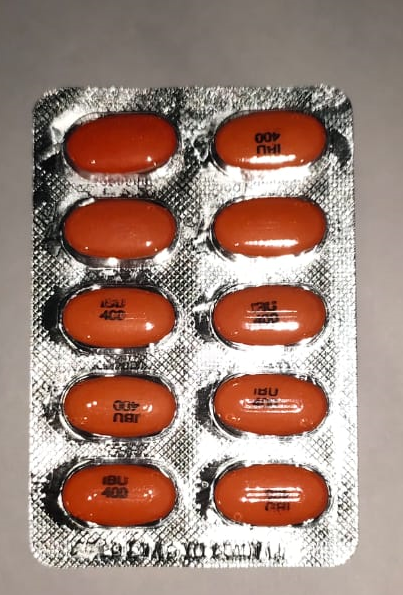 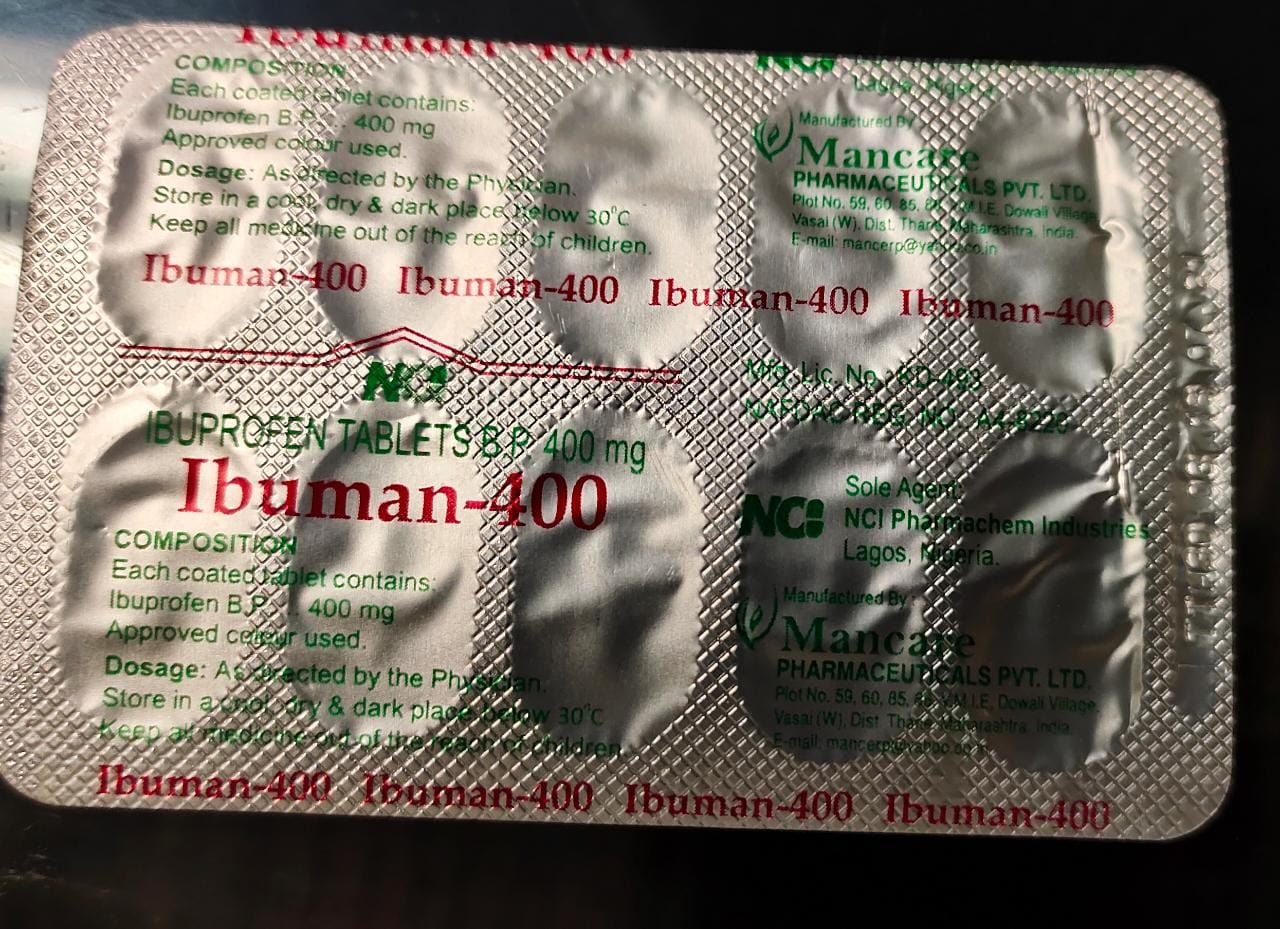 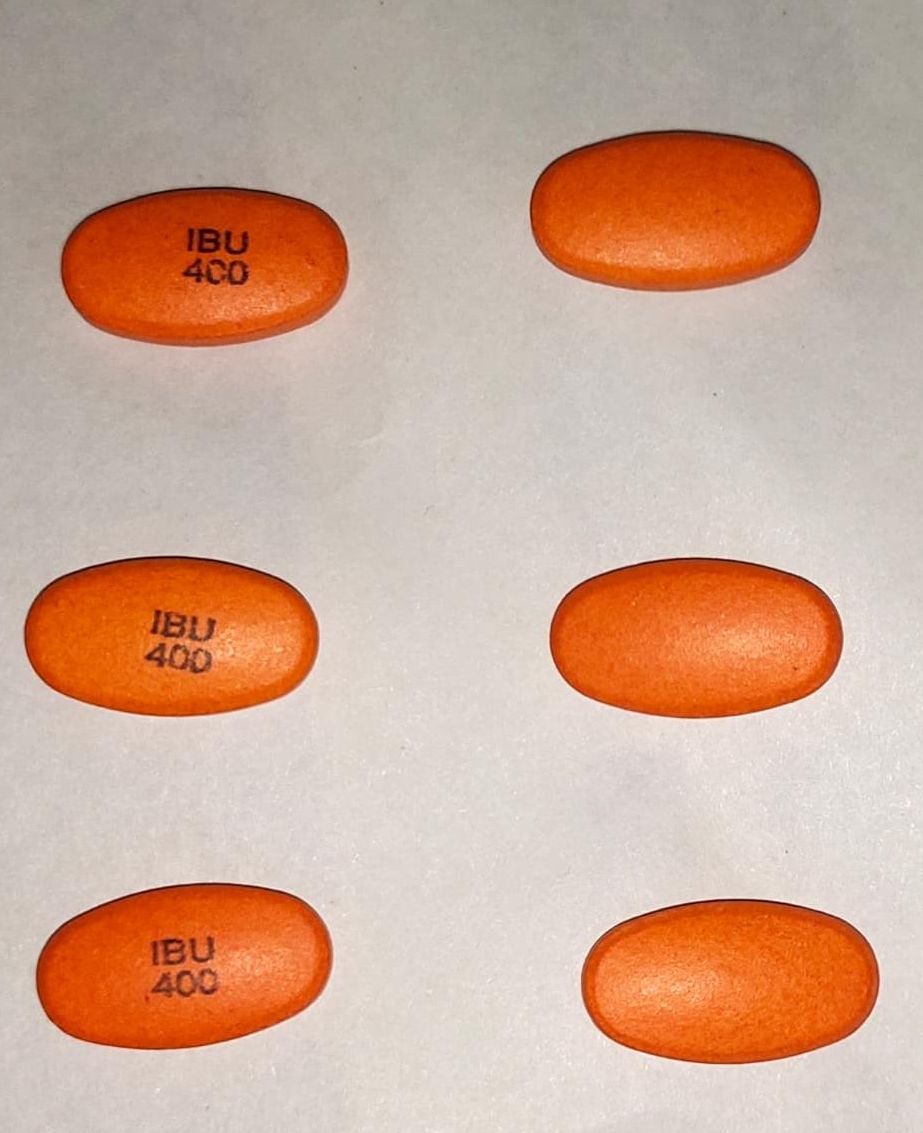 Z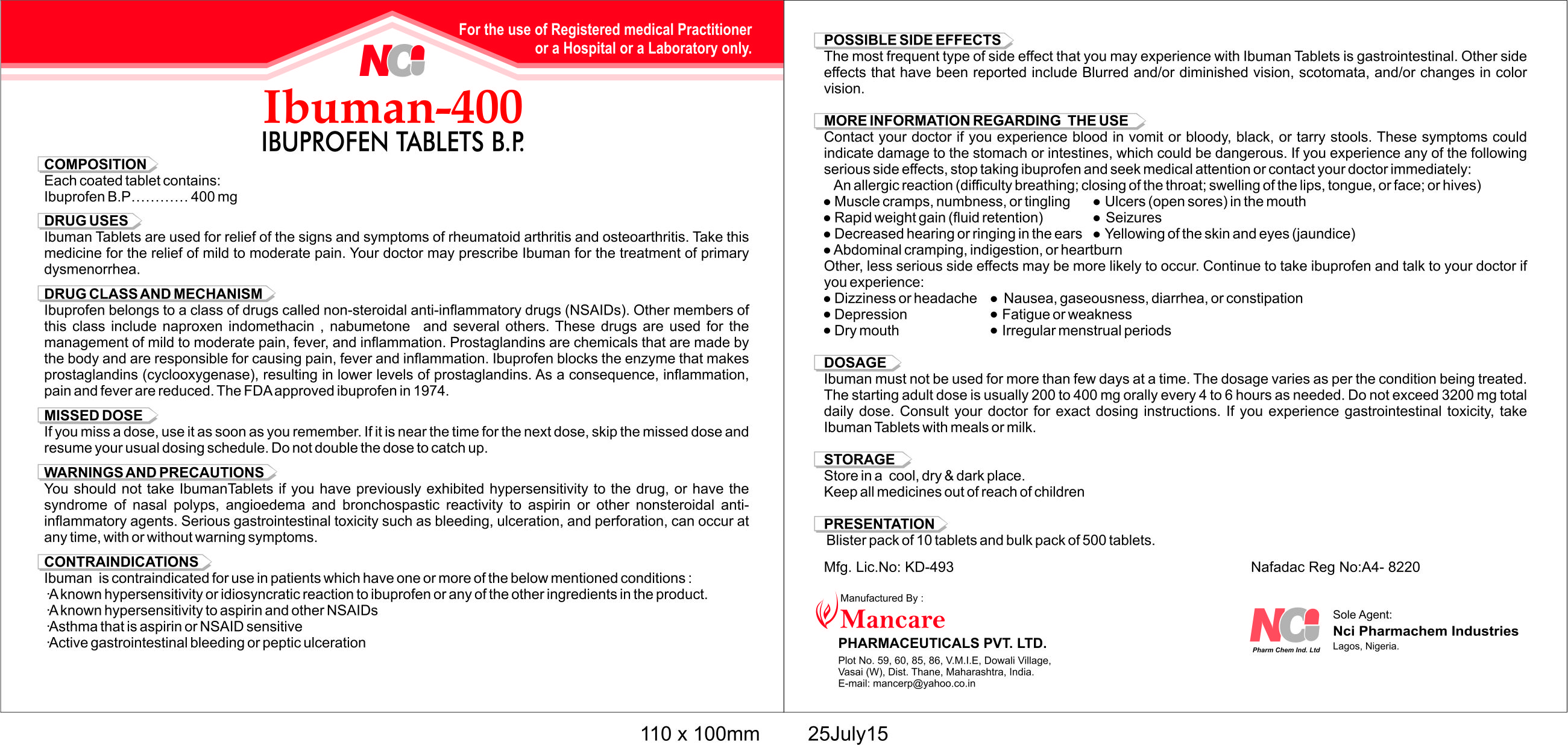 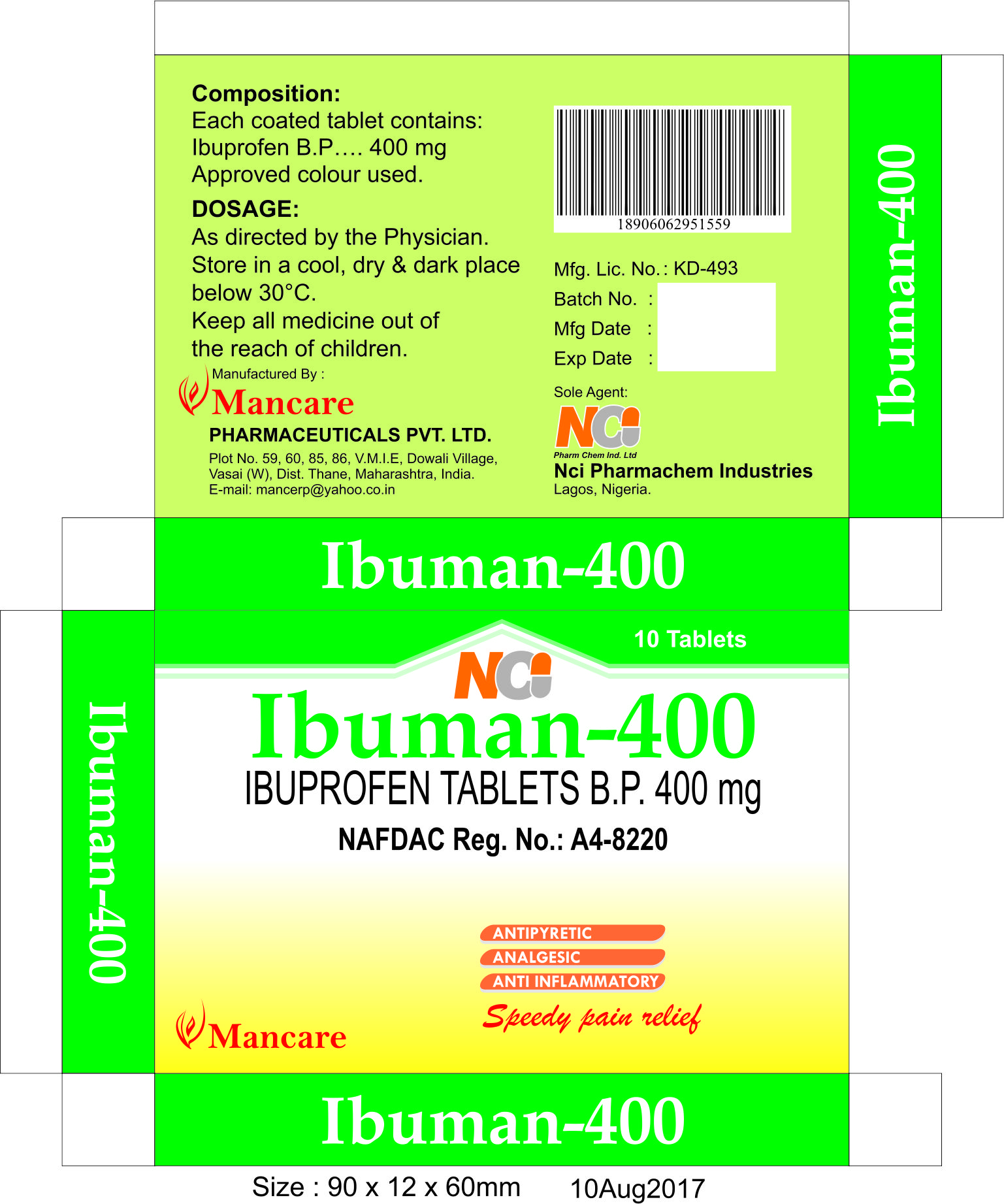 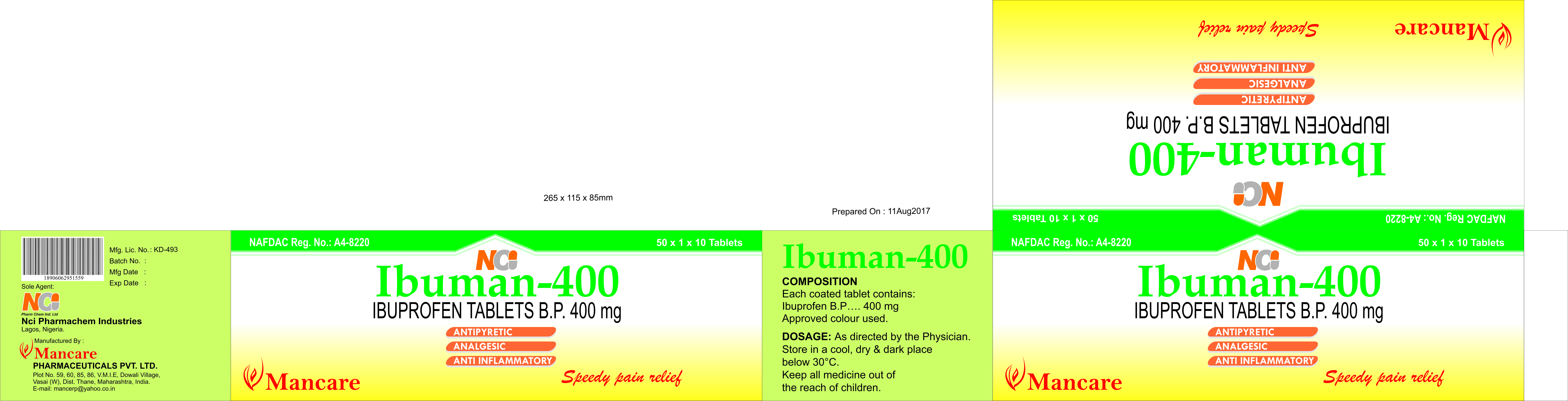 Ibuprofen BPMaize starchMaize starchSodium methyl parabenSodium propyl paraben